Przegrzebki z sosem batatów, berberysem i kalafioremPianka z batatów: 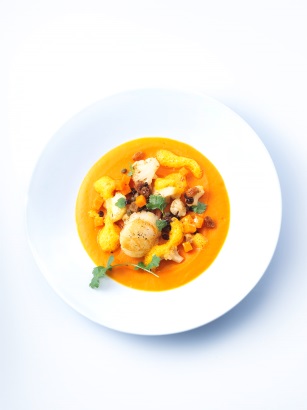 300 g 	batatów 1 l	fondu drobiowego300 g	Creme Double100 g	Creme Fraîche100 g	białego porto100 g	Noilly Prat40 g 	masłaSól, pieprz cayenne, cytrynaBataty umyć, obrać, pokroić na małe kawałki i ugotować 
na miękko w fondzie drobiowym. Zmiksować na purée z Creme Double i Creme Fraîche, a następnie przetrzeć przez drobne sito. Odparować białe porto i Noilly Prat, a następnie zmieszać z kremem. Doprawić, zagotować i dodać masło w kawałkach.Sos:2 jajka1 żółtko600 g kremu z batatówSól, pieprz cayenneZmieszać 600 g kremu z batatów z jajkami i żółtkiem, przełożyć do 4 dużych głębokich talerzy, przykryć folią i odstawić do ścięcia na ok. 40 min. w temperaturze 85°C. Przegrzebki:4 przegrzebki2 opakowania papieru ryżowego1 l oliwy z oliwekSól, świeżo zmielony pieprz, sok z cytrynyPokroić papier ryżowy na cienkie paski, doprawić przegrzebki i owinąć je w paski papieru. Lekko osuszyć i usmażyć na złoto w gorącym oleju z oliwek. Nadzienie:2-3 batatyUmyć, obrać, pokroić na kostki o wielkości 5 mm30 g rodzynek20 g berberysu20 g kaparów200 g umytego kalafiora, różyczki pokrojone na cienkie plastry40 g masła2 łyżeczki oliwy z oliwek2 cl octu burgundzkiego200 ml fondu drobiowegoSól, biały świeżo zmielony pieprz1 łyżka drobno pokrojonej kolendryZeszklić bataty w oliwie z oliwek, zalać octem burgundzkim, odparować. Dolać fond drobiowy, powoli dusić pod przykryciem. Dodać rodzynki, berberysy i kapary, doprawić.Dodać nieco oliwy z oliwek, odstawić na bok, delikatnie wymieszać berberysy z ciepłym sosem.Bataty powinny być soczyste. Ostrożnie podsmażyć na złoto plastry kalafiora w niewielkiej ilości masła, doprawić solą i pieprzem, dodać kolendry.Podawanie:Bataty, przegrzebki i kalafior ułożyć na sosie i podawać z resztą pianki batatowej. 